Με το, με αριθμό πρωτοκόλλου ΥΠΕΝ/ΓρΥΦΧΑΠ/55357/1334/11-6-2020 (ΑΔΑ : 9Θ634653Π8-ΓΞΓ), έγγραφο  το Υπουργείο Περιβάλλοντος και Ενέργειας (Γραφείο Υφυπουργού)  απευθύνει πρόσκληση εκδήλωσης ενδιαφέροντος προς όλους τους πρωτοβάθμιους ΟΤΑ, για την υποβολή αιτήσεων συμμετοχής στο πρόγραμμα «ΕΚΠΟΝΗΣΗ ΤΟΠΙΚΩΝ ΠΟΛΕΟΔΟΜΙΚΩΝ ΣΧΕΔΙΩΝ» με την υποβολή αιτήματος εκδήλωσης ενδιαφέροντος και αντίστοιχων τεχνικών  εκθέσεων .              Τα Τοπικά Πολεοδομικά Σχέδια αντικαθιστούν τα Τοπικά Χωρικά Σχέδια, τα οποία συνιστούν το  1Ο επίπεδο του πολεοδομικού σχεδιασμού της Χώρας, αποτελούν σύμφωνα με το άρθρο 7 του Ν. 4447/2016 σύνολα κειμένων, χαρτών και διαγραμμάτων με τα οποία καθορίζονται το πρότυπο χωρικής οργάνωσης και ανάπτυξης, οι χρήσεις γης, οι όροι και περιορισμοί δόμησης, καθώς και κάθε άλλο μέτρο, όρος ή περιορισμός που απαιτείται για την ολοκληρωμένη χωρική ανάπτυξη και οργάνωση της περιοχής ενός πρωτοβάθμιου Ο.Τ.Α. . Επίσης, με τα Τοπικά Χωρικά Σχέδια καθορίζονται για κάθε δημοτική ενότητα οι οικιστικές περιοχές, οι περιοχές παραγωγικών και επιχειρηματικών δραστηριοτήτων , οι  περιοχές Προστασίας καθώς και οι περιοχές ελέγχου χρήσεων γης .             Στην χωρική ενότητα του Καλλικρατικού Δήμου Νάουσας σε επίπεδο πρωτοβάθμιου πολεοδομικού σχεδιασμού ισχύουν κατά τις διατάξεις του Ν. 2508/1997, το Γενικό Πολεοδομικό Σχέδιο (Γ.Π.Σ.) στα όρια του της Δημοτικής Ενότητας Νάουσας (ΦΕΚ 289/Α.Α.Π./23–7–2010 & 22/Α.Α.Π./8–2–2017) και το Σχέδιο Χωρικής Οικιστικής Οργάνωσης Ανοικτής Πόλης (Σ.Χ.Ο.Ο.Α.Π.) της Δημοτικής Ενότητας Ειρηνούπολης του Καλλικρατικού Δήμου Νάουσας (ΦΕΚ 259/Α.Α.Π./1–11–2018), ενώ στην Δημοτική Ενότητα Ανθεμίων δεν υπάρχει εγκεκριμένο  Σ.Χ.Ο.Ο.Α.Π. . Επισημαίνεται ότι εντός των ορίων του Γ.Π.Σ. Νάουσας περιλαμβάνεται και η Ζώνη Οικιστικού Ελέγχου (Ζ.Ο.Ε.) του Δήμου Νάουσας (ΦΕΚ 407/Δ/29−4−1986) η οποία έχει εγκριθεί κατά τις διατάξεις του Ν.1337/1983 και η οποία χρήζει εκσυγχρονισμού και  επικαιροποίησης . Επίσης, εντός των διοικητικών ορίων του Καλλικρατικού Δήμου Νάουσας βρίσκεται η περιοχή ιδιαιτέρου φυσικού κάλλους  Αγίου Νικολάου (Φ.Ε.Κ. 407/Δ΄/29-4-1986), δύο μεγάλοι αρχαιολογικοί χώροι , ο αρχαιολογικός χώρος Μίεζας (Φ.Ε.Κ. 204/ΑΑΠ/14-6-2012), ο  αρχαιολογικός χώρος  «Στενημάχου – Τριλόφου» (Φ.Ε.Κ. 274/ΑΑΠ/31-7-2013) καθώς και μικρότεροι αρχαιολογικοί χώροι στις περιοχές Μαρίνας , Αγγελοχωρίου(Φ.Ε.Κ. 276/ΑΑΠ/22-11-2018) , Πολυπλατάνου .              Λόγω της σταδιακής υλοποίησης του Προγράμματος, οι Δήμοι πρέπει κατά την υποβολή των αιτημάτων εκδήλωσης ενδιαφέροντος  να κατατάξουν οι ίδιοι τις Δημοτικές τους Ενότητες (ΔΕ) σε σειρά προτεραιότητας με βάση τις ακόλουθες βαθμίδες :                      α) Πολύ υψηλή προτεραιότητα                      β) Υψηλή προτεραιότητα                     γ) Μέση   προτεραιότητα             Ο Δήμος Νάουσας στις υποβαλλόμενες τεχνικές εκθέσεις και έχοντας υπόψη τα χωροταξικά στοιχεία που αναπτύχθηκαν παραπάνω, κατατάσσει την Δημοτική Ενότητα Ανθεμίων με πολύ υψηλή προτεραιότητα, την  Δημοτική Ενότητα Νάουσας με υψηλή προτεραιότητα και την Δημοτική Ενότητα Ειρηνούπολης με μέση   προτεραιότητα .              Σημειώνεται ότι η χρηματοδότηση του Προγράμματος θα καλυφθεί από πόρους του Ταμείου Ανάκαμψης ή και πόρους του Ταμείου Παρακαταθηκών & Δανείων και της Ευρωπαϊκής Τράπεζας Επενδύσεων και η αποπληρωμή του θα γίνει από το ΥΠΕΝ (μέσω του Προγράμματος Δημοσίων Επενδύσεων). Συνεπώς, οι δήμοι δεν θα έχουν κάποια οικονομική επιβάρυνση και επομένως δεν επιβαρύνεται και ο προϋπολογισμός του Δήμου Νάουσας .              Τέλος, τονίζεται ότι μεταξύ των υποβαλλόμενων στοιχείων περιλαμβάνεται και η σύμφωνη γνώμη για την υποβολή του αιτήματος από το αρμόδιο συλλογικό όργανο το οποίο στην συγκεκριμένη  περίπτωση είναι το Δημοτικό Συμβούλιο Νάουσας .              Κατόπιν των ανωτέρω, καλείται το Δημοτικό Συμβούλιο Νάουσας να δώσει τη σύμφωνη ή μη γνώμη  του, επί του αιτήματος εκδήλωσης ενδιαφέροντος του Δήμου Νάουσας για την συμμετοχή στο πρόγραμμα «ΕΚΠΟΝΗΣΗ ΤΟΠΙΚΩΝ ΠΟΛΕΟΔΟΜΙΚΩΝ ΣΧΕΔΙΩΝ» .                                                                                               Ο ΕΙΣΗΓΗΤΗΣ                                                                                   Ο  ΔΗΜΑΡΧΟΣ  ΝΑΟΥΣΑΣ                                                                                   ΝΙΚΟΛΑΟΣ ΚΑΡΑΝΙΚΟΛΑΣ Ε.Δ.                                                                                                          Γραφείο Δημάρχου ΝάουσαςΓ.Γ. Δήμου ΝάουσαςΠροϊστάμενος Δ/νσης Υ.ΔΟΜ.Προϊστάμενος Τμήματος Πολεοδομικών Εφαρμογών  Π. ΞανθοπούλουΔ. Καπάρας    αρχείο e-Πολεοδομίας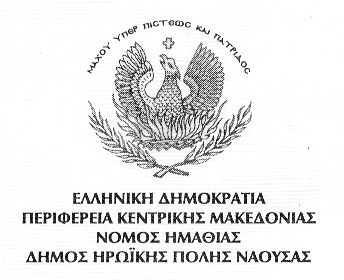 ΕΛΛΗΝΙΚΗ ΔΗΜΟΚΡΑΤΙΑΝΟΜΟΣ ΗΜΑΘΙΑΣΔΗΜΟΣ ΗΡΩΙΚΗΣ ΠΟΛΗΣ ΝΑΟΥΣΑΣδιευθυνση  ΥΠΗΡΕΣΙΑΣ  ΔΟΜΗΣΗΣΤΜΗΜΑ  ΠΟΛΕΟΔΟΜΙΚΩΝ ΕΦΑΡΜΟΓΩΝδ/νση : δημητρίου Βλάχου 30, 592 00, ΝάουσαΠληροφορίες : Π. Ξανθοπούλου , Δ. ΚαπάραςΤηλ. 2332350355  Fax :  2332024260www.naoussa.gre-mail:xanthopoulou@naoussa.gr , kaparas@naoussa.grΝάουσα  29-6-2020Αρ. Πρ.  e-Πολεοδομίας : 407          Αριθμός Διεκπεραίωσης:  185Προς:  Δημοτικό Συμβούλιο ΝάουσαςΕνταύθαΘΕΜΑ:Εισήγηση για την παροχή σύμφωνης γνώμης προς το αίτημα εκδήλωσης ενδιαφέροντος του Δήμου Νάουσας για την συμμετοχή στο πρόγραμμα «Εκπόνηση Τοπικών Πολεοδομικών Σχεδίων» . 